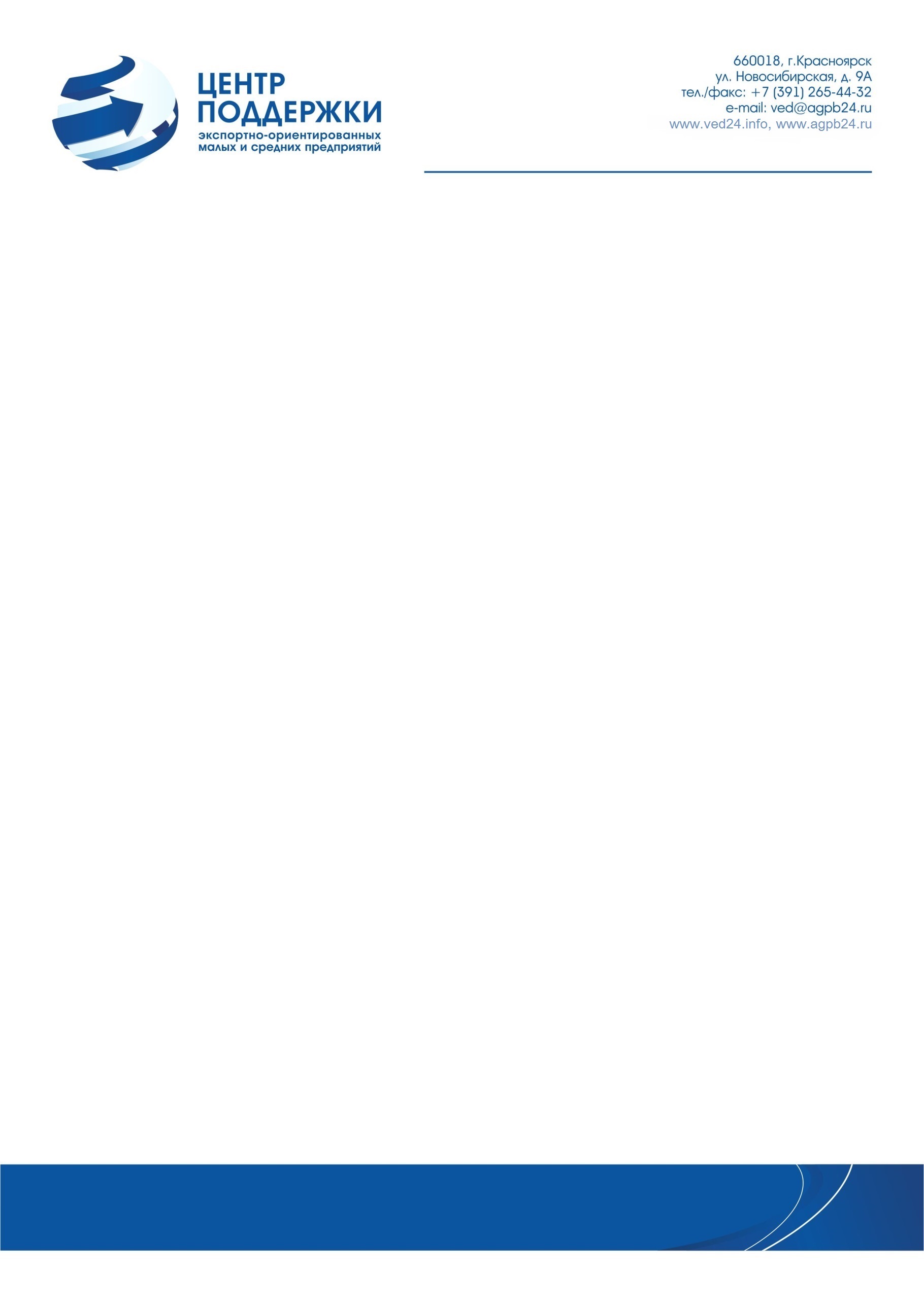 ЗАЯВКАна участие в Китайско-Монгольской выставке в г.Хух-Хото 26.09 – 30.09.2017Наименование компании Наименование на английском языкеАдресТелефон ФаксЭлектронная почтаСайтИННКод ОКВЭДДолжность и ФИО руководителя компанииДолжность и ФИО руководителя компанииДолжность и ФИО руководителя компанииДолжность и ФИО контактного лицаДолжность и ФИО контактного лицаДолжность и ФИО контактного лицаКоличество работниковКоличество работниковКоличество работниковГодовой оборот (выручка), рублей до 120 млн. до 120 млн. от 120 до 800 млн. от 120 до 800 млн. от 800 млн. до 2 млрд. от 800 млн. до 2 млрд. от 800 млн. до 2 млрд. более 2 млрд.Описание компании и производимой продукции (max 500 печатных знаков)Цель участия в мероприятии (поиск инвесторов, расширение рынка сбыта, изучение новых технологий и пр.)Форма участия очная (предполагает непосредственное участие сотрудников) очная (предполагает непосредственное участие сотрудников) очная (предполагает непосредственное участие сотрудников) очная (предполагает непосредственное участие сотрудников) заочная (предполагает предоставление каталогов, печатных материалов и пр. для размещения на стенде без направления собственных сотрудников) заочная (предполагает предоставление каталогов, печатных материалов и пр. для размещения на стенде без направления собственных сотрудников) заочная (предполагает предоставление каталогов, печатных материалов и пр. для размещения на стенде без направления собственных сотрудников) заочная (предполагает предоставление каталогов, печатных материалов и пр. для размещения на стенде без направления собственных сотрудников)Информация о лицах, планирующих присутствовать на мероприятииИнформация о лицах, планирующих присутствовать на мероприятииИнформация о лицах, планирующих присутствовать на мероприятииИнформация о лицах, планирующих присутствовать на мероприятииИнформация о лицах, планирующих присутствовать на мероприятииИнформация о лицах, планирующих присутствовать на мероприятииИнформация о лицах, планирующих присутствовать на мероприятииИнформация о лицах, планирующих присутствовать на мероприятииИнформация о лицах, планирующих присутствовать на мероприятииФИО и должность Телефон, e-mailФИО и должность Телефон, e-mailДополнительные возможностиДополнительные возможностиДополнительные возможностиДополнительные возможностиДополнительные возможностиДополнительные возможностиДополнительные возможностиДополнительные возможностиДополнительные возможностиНеобходимость дополнительного выставочного оборудования, помимо стандартного (перечислить)Необходимость дополнительного выставочного оборудования, помимо стандартного (перечислить)Необходимость дополнительного выставочного оборудования, помимо стандартного (перечислить)Необходимость дополнительного выставочного оборудования, помимо стандартного (перечислить)ФИОФИОПодписьПодписьМ.П.М.П.М.П.ДатаДата